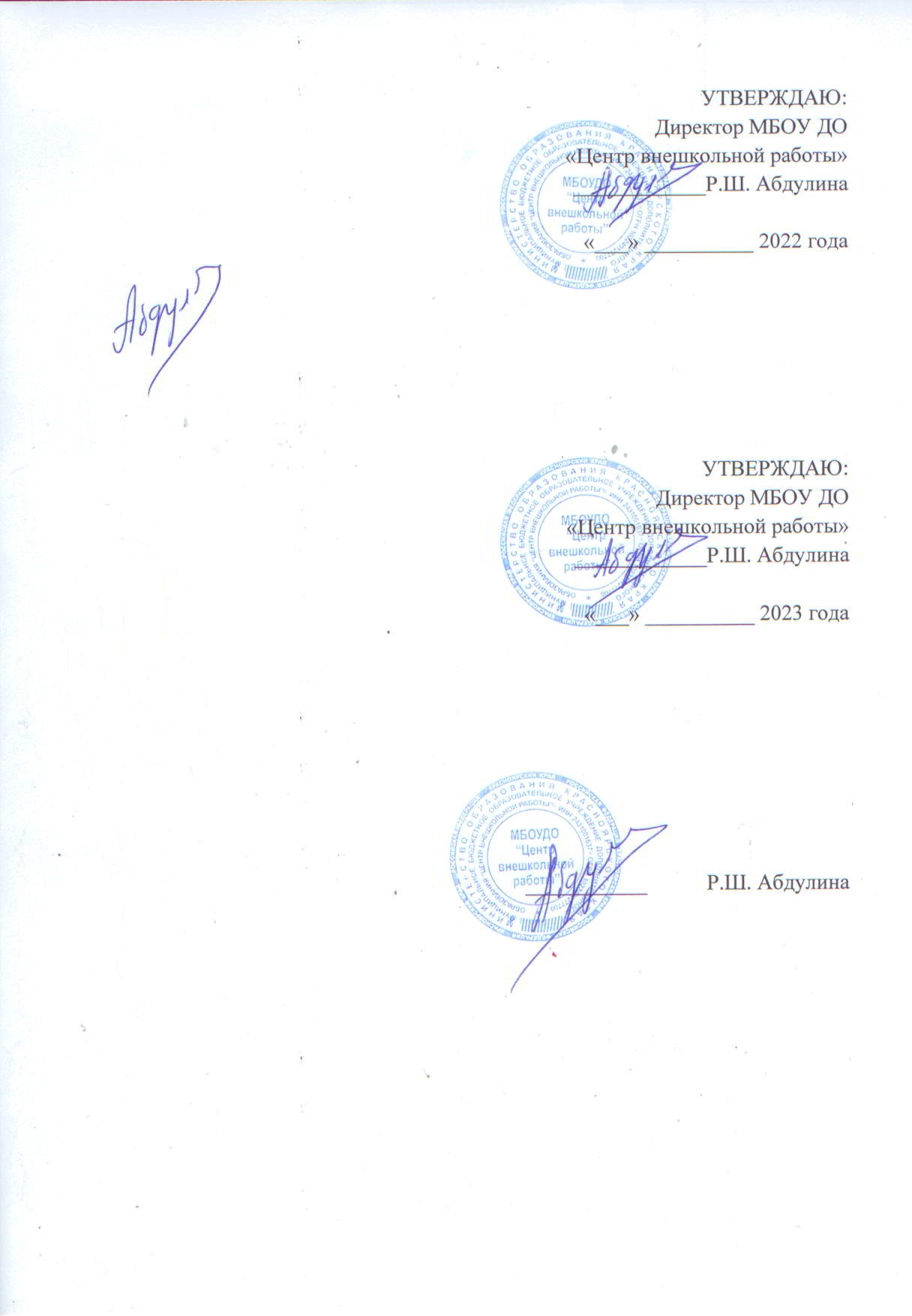                                                                                                                  30   августаПлан работы  МБОУ ДО «Центр внешкольной работы» на 2022-2023 учебный годс. Пировское, 2022 г.Структура МБОУ ДО «Центр внешкольной работы»

Методическая работаРабота с родителямиПривлечение к образовательной деятельности родителей;Информирование родителей  о проводимой в учреждении  образовательной деятельности;Ведение совместной деятельности по организации и проведению мероприятий и досуга.Воспитательная работа с обучающимися объединений ЦентраЦель: создание единого воспитательного пространства на основе   воспитания свободной, гуманной, духовной, самостоятельной личности, обогащенной научными знаниями, готовой к сознательной творческой деятельности и нравственному поведению.Задачи: - создать условия для интеллектуального, эстетического, физического, коммуникативного, самовыражения личности учащегося; - совершенствовать инновационные разработки педагогических технологий, форм и методов воспитания; - развивать социальную активность, нравственные качества и  активной гражданской позиции обучающихся через разнообразные формы воспитательной работы; - формировать у обучающихся ключевых компетентностей в вопросах здоровья и здорового образа жизни.План мероприятий на каникулахМассовые окружные мероприятияКраевые мероприятияМероприятия для педагогических работников системы образования Пировского муниципального округаСпортивные мероприятияКалендарный планпроведения муниципальных этапов Президентских спортивных игрв 2022-2023 учебном годуМуниципальное образование: Пировский муниципальный округПатриотические мероприятия ДиректорАбдулина Рузиля ШамильевнаМетодист Яковлева Кристина ИгоревнаПедагог-организатор по традиционным, краевым и массовым мероприятиямПедагог-организатор по патриотическим мероприятиямПедагог-организатор по спортивно-массовым мероприятиямРихтерЕвгения ВладимировнаВишняковСергей АлександровичЛяховНикита Сергеевич№Тематика содержания, формы работыСроки проведенияОтветственный1Сбор и утверждение программДо 20 сентябряМетодист2День открытых дверейСентябрьМетодист, Педагоги ДО3РМО педагогов дополнительного образованияВ течение годаМетодист4Методический семинарОктябрьМартМетодист5Запуск положения о проведении муниципального этапа краевого конкурса  для педагогов дополнительного  образования «Сердце отдаю детям»,  приуроченного к  Году педагога и наставника.Подготовка участников Проведение муниципального этапаЯнварьЯнварь – мартМарт Методист, педагог-организатор,  руководитель МОЦ.6Самоанализ работы Центра Апрель Методист 7Итоговое мероприятие «Достижения за год»Июнь Методист,  Педагоги Центра8«Анализ деятельности педагогов дополнительного образования».Июнь Методист9Обновление методических материалов, размещенных на стендах.В течение годаМетодист10Сдача  отчетов 1-ДО и 1-ДОПВ течение годаМетодист11Организация педагогических работников в мотивации участия  педагогов в конкурсах педагогического мастерстваВ течение годаМетодист12Посещение занятий педагогов с целью предоставления методической помощи.В течение годаМетодист№Мероприятия Сроки проведенияОтветственные 1Неделя открытых дверей, родительское собрание 5 - 9 сентябряМетодист, Педагоги ДО2Праздничная программа ко Дню МатериНоябрь Педагог-организатор, педагоги ДО3Новогодний утренникДекабрь Педагог-организатор, педагоги ДО4Мероприятие ко Дню защитника ОтечестваФевраль Педагог-организатор, педагоги ДО5Мероприятие к Международному женскому днюМарт Педагог-организатор, педагоги ДО6День космонавтикиАпрель Педагоги ДО7Привлечение родителей к участию в мероприятиях ЦентраВ течение годаДиректор, педагог-организатор, педагоги ДО8Общее родительское собрание о достижениях обучающихсяМай Методист, педагог-организатор, педагоги ДО9Итоговое мероприятие «Достижение за год»Июнь Директор, педагоги ДОМесяцНаправление работыЗадачиМероприятияОтветственныеСентябрьМесячник безопасности предупреждение  детского дорожно-транспортного травматизма формировать и развивать у обучающихся надлежащих морально-психологических качеств, сознательного и ответственного отношения к вопросам личной безопасности1. Тематические беседы по технике безопасности в объединениях2. Оформление уголков  в объединениях Педагоги-организаторы Педагоги ДООктябрьМесячник  толерантности  «Мы разные, но  все мы вместе!» формировать у обучающихся уважения к другим людям, проявляющей толерантность в различных предметных сферах, жизненных ситуацияхсодействовать воспитанию межличностных отношений в духе принятия, понимания, признания1.Тематические беседы в объединениях «Мы вместе, но такие разные»2.Мероприятие для детей ОВЗ и детей инвалидовПедагоги-организаторы Педагоги ДОНоябрьМесячник духовно-нравственного воспитания«Спешите делать добро»  способствовать  формированию у обучающихся  эстетических вкусов, духовных ценностей, взглядов развивающейся личности формировать позитивное отношение к самому себе, своим товарищам; опыта нравственных отношений с окружающим миром и развитие духовной сферы личности1. Беседы, посвященные Дню народного единства2. Мероприятие ко «Дню матери»3. Акция «Открытка маме»4.Закрытие года добровольчества.Педагоги-организаторы Педагоги ДО ДекабрьМесячник  ЗОЖ «Здоровый Я – здоровая Россия » совершенствование работы по воспитанию здорового образа жизни и негативного отношения к пагубным привычкам пропаганда здорового образа жизни1.Беседы на тему Защити себя от гриппа и простуды2.Скажем вредным привычкам «Нет!» (оформление стенда)Педагоги-организаторы Педагоги ДОЯнварьМесячник  правового воспитания «Правовых знаний и профилактики правонарушений»профилактика правонарушений среди несовершеннолетнихформирование ценностей свободы, уважения к закону, развитие представлений о правах и обязанностях граждан России1.Беседа по профилактике правонарушений«Мои права — мои обязанности»2. Новогодние мероприятияПедагоги-организаторы Педагоги ДОФевральМесячник  военно-патриотического воспитания воспитание чувств патриотизма на примере героических событий, личностей; формирование устойчивой гражданской позиции1.Беседы в объединениях на темы «Образование и карьера», «Каким я буду завтра»2. Конкурс-акция открыток «Воинская слава»Педагоги-организаторы Педагоги ДОМартМесячник  эстетического воспитания: «В мире прекрасного» профилактика правонарушений среди несовершеннолетних развитие способностей обучающихся в различных видах досуговой деятельности1.Конкурс рисунков«Мои права — мои обязанности»2.Конкурс электронных открыток «С праздником весны!»Педагоги-организаторы Педагоги ДОАпрельМесячник экологического воспитания совершенствование работы по экологическому воспитанию содействовать и оказывать всестороннюю помощь в обретении культуры общения, культуры поведения в окружающей среде1. Конкурс поделок ко Дню космонавтики2.  Акции  в защиту окружающей среды, посвященная Дню Земли (22 апреля)3.Тематические часы, направленные на профилактику лесных пожаров:- Лес – наше богатство;- Ваши действия при пожаре в лесу;- Если ты заблудился в лесуПедагоги-организаторы Педагоги ДОМайМесячник семейных ценностей формирование у обучающихся семейной культуры; воспитание гордости за мужество, героизм Российского народа.1.Акция «Ветеран живет рядом»2.Конкурс-выставка  «Семейный альбом»3. Конкурс рисунков «Дружная семейка»Педагоги-организаторы Педагоги ДОИюнь Контроль Отчетное итоговое мероприятие «Достижения за год»Педагоги-организаторы Педагоги ДОМероприятиеСроки проведенияОтветственныеМероприятие в рамках Всероссийского урока «Эколята – молодые защитники природы».Осенние каникулыПедагоги-организаторыПоказ мультфильмов Осенние каникулыПедагоги-организаторыИнтенсивная школа по проектной деятельностиОсенние каникулыПедагог доп.образованияПоказ интерактивного спектакляЗимние каникулыПедагоги-организаторыПоказ мультфильмовЗимние каникулыПедагоги-организаторыРождественские колядкиЗимние каникулыПедагоги-организаторыИгровая программа «Страна юного пешехода»Весенние каникулыПедагоги-организаторыСпортивно – игровая программа  «Если хочешь быть здоров»Весенние каникулыПедагоги-организаторыПрофориентационное мероприятие «В мире профессий»Весенние каникулыПедагоги-организаторыИнтенсивная школа по проектной деятельностиВесенние каникулыПедагог доп.образованияИгровая программа  ко Дню защиты детейЛетние каникулыПедагоги-организаторыСпортивная эстафета «Быстрее, выше, сильнее»Летние каникулыПедагоги-организаторыПоказ мультфильмов (каждый второй четверг)Летние каникулыПедагоги-организаторыПроведение мероприятия «День шоколада»Летние каникулыПедагоги-организаторыРазвлекательное  мероприятие «Морское приключение»Летние каникулыПедагоги-организаторыКвест «В поисках сокровищ»Летние каникулыПедагоги-организаторыДетское мероприятие «Эко-тур в Великий Лесоград!»Летние каникулыПедагоги-организаторыПроведение мероприятия «День прогулок босиком»Летние каникулыПедагоги-организаторыИгра путешествие в «Страну Светофорию»Летние каникулыПедагоги-организаторыЭкскурсия «В поисках чистой воды»Летние каникулыПедагоги-организаторыИгровая программа «Три кота и лето»Летние каникулыПедагоги-организаторы«Как клоун Боня - крутик в школу собирался!» Летние каникулыПедагоги-организаторы№МероприятияСроки проведенияОтветственные1Бабка Ёжка и зубрежка,  развлекательное мероприятие для детей 1-4 классовСентябрь Педагоги-организаторы 2Квест-игра: «Символы русской культуры» для учащихся 5- 9 классовСентябрь Педагоги-организаторы 3«Моя будущая профессия», мероприятие по проф. ориентацииСентябрь, апрельПедагоги-организаторы Педагоги ДО4Детский интерактивный спектакль «Репка»  для детей 4-7 летВ течение года по договоренности с д/садами и школами округаПедагоги-организаторы 5Семейный праздник для детей инвалидов и детей с ОВЗ «Мы счастливы вместе!»Октябрь Педагоги-организаторы 6Краевые малые Курчатовские чтения - муниципальный этап- краевой этапНоябрь МартПедагоги-организаторы7Новогодний утренник для воспитанников творческих объединений ЦентраДекабрь Педагоги-организаторы Педагоги ДО8Окружная интеллектуально - познавательная игра «Соображалки»Январь Педагоги-организаторы Педагоги ДО9«Юные – исследователи», окружной конкурс исследовательских работ для младшихФевраль Педагоги-организаторы Педагоги ДО10«Открывай ворота – Масленица к нам пришла»Февраль Педагоги-организаторы Педагоги ДО11Мероприятие для детей с ОВЗ  Март Педагоги-организаторы Педагоги ДО 12Окружной творческий конкурс для школьных театров  «Сказки народов мира» (27 марта –  Всемирный день театра).Март Педагоги-организаторы Педагоги ДО13Разработка и проведение интеллектуально- игровой программы «Здоровый образ жизни – это круто!»Апрель Педагоги-организаторы Педагоги ДО14Мероприятие для дошкольников и младших школьников  «Эколята – юные защитники природы»АпрельПедагоги-организаторы Педагоги ДО15Мероприятие для дошкольников и младших школьников  «Грамотные пешеходы»Июнь Педагоги-организаторы Педагоги ДО16Окружной  конкурс экологических проектов «Мы за чистую планету!» (в рамках дня эколога - 5 июня)Июнь Педагоги-организаторы Педагоги ДОСроки проведенияМероприятияОтветственныеСентябрь-октябрьОткрытый конкурс детских фотографий и видеороликов «Усы, лапы, хвост»Педагоги-организаторы Март – октябрь.Краевой конкурс среди чтецов «Живая классика».Педагоги-организаторы ФевральОкружной конкурс «Таланты без границ».Педагоги-организаторыМартКраевой конкурс «Таланты без границ».Педагоги-организаторы Согласно графику краевых мероприятий.Краевая акция «Зимняя планета детства».Педагоги-организаторы Согласно графику краевых мероприятий.Краевая акция «Подари пернатым дом».Педагоги-организаторы Согласно графику краевых мероприятий.Муниципальный этап краевого конкурса исследовательских работ для младших школьников «Юннат»Педагоги-организаторыСогласно графику краевых мероприятий.Проведение мероприятий по экологическому направлению «Эколята - молодые защитники природы»Педагоги-организаторыСроки проведенияМероприятияОтветственныеМарт - сентябрьМуниципальный этап краевого фестиваля работников образования «Русь мастеровая 2023»Педагоги-организаторы Август - сентябрьЗаочный литературный конкурс среди работников образования и ветеранов педагогического труда «Все, что сердцу дорого».Педагоги-организаторы Октябрь - ноябрьМуниципальный этап Спартакиады учителей  муниципальных образовательных учреждений Красноярского краяПедагоги-организаторы Октябрь-декабрьОкружная заочная викторина для педагогов образовательных учреждений округа посвященная 200-летию Енисейской губернии и закрытию Года сохранения культурного наследияПедагоги-организаторыЯнварь - март Муниципальный этап краевого конкурса для педагогических работников реализующих программы дополнительного образования детей  «Сердце отдаю детям»Педагоги-организаторыФевраль - апрельФестиваль самодеятельного творчества работников образования«Творческая встреча», муниципальный и зональный этапы.Педагоги-организаторы Сентябрь - октябрьКраевой творческий фестиваль работников образования «Творческая встреча 2023»Педагоги-организаторыИюньСлёт педагогов дополнительного образования, принятых в Центр в период учебного года 2022-2023, приуроченного к  Году педагога и наставника.Педагоги-организаторыИюль Краевой открытый фестиваль творческих общественных объединений работников образования Красноярского края «Тепсей»Педагоги-организаторыПрезидентские спортивные игрыПрезидентские спортивные игрыПрезидентские спортивные игрыПрезидентские спортивные игрыПрезидентские спортивные игрыПрезидентские спортивные игрыПрезидентские спортивные игрыСроки, место адрес проведения муниципального этапаМесто и время проведения торжественного открытия муниципального этапаВозраст участников и состав команды (класс)Вид программыКоличествошколКоличество участниковПриглашенные официальные лица (планируется участие)09 сентября 2022 г.МБОУ «Кириковская средняя школа», ул. Зеленая, 1д.МБОУ «Кириковская средняя школа» 10.00 часов5 – 7 классЛегкая атлетика870Заместитель главы района по соц. вопросам, главный специалист по физической культуре и спорту.  10 сентября 2022 г.МБОУ «Кириковская средняя школа», ул. Зеленая, 1д.МБОУ «Кириковская средняя школа» 10.00 часов8 – 11 классЛегкая атлетика870Заместитель главы района по соц. вопросам, главный специалист по физической культуре и спорту.  06 октября 2022 г. МБУ «СШ» Пировского муниципального округа, ул. Ленина, 37МБУ «СШ» Пировского муниципального округа, 10.00 часов5 – 7 класс(5 человек независимо от пола)Настольный теннис840Заместитель главы района по соц. вопросам, главный специалист по физической культуре и спорту.  19 октября2022 г. МБУ «СШ» Пировского муниципального округа, ул. Ленина, 37МБУ «СШ» Пировского муниципального округа10.00 часов2007 – 2009 г.р.(8 юношей) Мини - футбол864Заместитель главы района по соц. вопросам, главный специалист по физической культуре и спорту.   27 октября2022 г. МБУ «СШ» Пировского муниципального округа, ул. Ленина, 37МБУ «СШ» Пировского муниципального округа10.00 часов2007 – 2009 г.р.(8 девушек) Мини - футбол864Заместитель главы района по соц. вопросам, главный специалист по физической культуре и спорту.   15 ноября2022 г. МБУ «СШ» Пировского муниципального округа, ул. Ленина, 37МБУ «СШ» Пировского муниципального округа10.00 часов5 – 11 класс(3 человека независимо от пола)Шахматы824Заместитель главы района по соц. вопросам, главный специалист по физической культуре и спорту.   23 ноября2022 г. МБУ «СШ» Пировского муниципального округа, ул. Ленина, 37МБУ «СШ» Пировского муниципального округа10.00 часов5 – 11 класс(3 человека независимо от пола)Шашки824Заместитель главы района по соц. вопросам, главный специалист по физической культуре и спорту.   02 декабря 2022 г. МБУ «СШ» Пировского муниципального округа, ул. Ленина, 37МБУ «СШ» Пировского муниципального округа10.00 часов5 – 7 класс (5 юношей, 5 девушек)Баскетбол 880Заместитель главы района по соц. вопросам, главный специалист по физической культуре и спорту.   13 декабря 2022 г. МБУ «СШ» Пировского муниципального округа,ул. Ленина, 37Территория за коммунальной баней 10.00 часов2009 – 2010 г.р.2011 – 2012 г.р.Лыжные гонки855Заместитель главы района по соц. вопросам, главный специалист по физической культуре и спорту.  21 декабря 2022 г. МБУ «СШ» Пировского муниципального округа, ул. Ленина, 37МБУ «СШ» Пировского муниципального округа10.00 часов8 – 11 класс (5 юношей, 5 девушек)Баскетбол 880Заместитель главы района по соц. вопросам, главный специалист по физической культуре и спорту.   25 января2023 г. МБУ «СШ» Пировского муниципального округа, ул. Ленина, 37Территория за коммунальной баней 10.00 часов1 – 11 класс Лыжные гонки8100Заместитель главы района по соц. вопросам, главный специалист по физической культуре и спорту.   02 февраля 2023 г. МБУ «СШ» Пировского муниципального округа, ул. Ленина, 37МБУ «СШ» Пировского муниципального округа, 10.00 часов8 – 11 класс(5 человек независимо от пола)Настольный теннис840Заместитель главы района по соц. вопросам, главный специалист по физической культуре и спорту.  08 февраля 2023 г. МБУ «СШ» Пировского муниципального округа, ул. Ленина, 37МБУ «СШ» Пировского муниципального округа, 10.00 часов8 – 11 класс(7 юношей, 7 девушек)Волейбол 8112Заместитель главы района по соц. вопросам, главный специалист по физической культуре и спорту.  21 февраля2023 г. МБУ «СШ» Пировского муниципального округа, ул. Ленина, 37Территория за коммунальной баней 10.00 часов1 – 11 класс Лыжные гонки8100Заместитель главы района по соц. вопросам, главный специалист по физической культуре и спорту.   03 марта2023 г. МБУ «СШ» Пировского муниципального округа, ул. Ленина, 37МБУ «СШ» Пировского муниципального округа10.00 часов2008 – 2009 г.р.Президентские спортивные игры8100Заместитель главы района по соц. вопросам, главный специалист по физической культуре и спорту.   05 апреля 2023 г. МБУ «СШ» Пировского муниципального округа, ул. Ленина, 37МБУ «СШ» Пировского муниципального округа,10.00 часов5 – 7 класс(9 человек независимо от пола)Регби654Заместитель главы района по соц. вопросам, главный специалист по физической культуре и спорту.  14 апреля 2023 г. МБУ «СШ» Пировского муниципального округа, ул. Ленина, 37МБУ «СШ» Пировского муниципального округа,10.00 часов7 класс2008 – 2010 г.р.Президентские состязания660Заместитель главы района по соц. вопросам, главный специалист по физической культуре и спорту.  11 мая2023 г.МБУ «СШ» Пировского муниципального округа, ул. Ленина, 37МБУ «СШ» Пировского муниципального округа10.00 часов15 – 17 лет(юноши)Спартакиада допризывной молодежи864Заместитель главы района по соц. вопросам, главный специалист по физической культуре и спорту.   №Тематика содержания, формы работыСроки проведенияОтветственный1Организация и проведение мероприятий, посвященных Дням воинской славы и памятным датам России В течение годаПедагог-организатор 2Экскурсии в МБУК «Музейно-выставочный центр Казачинского района»В течение годаПедагог-организатор3Международная акция «Диктант Победы»3 сентябряПедагог-организатор4Мероприятие для 9 классов МБОУ «Пировская средняя школа» посвященное 210-летию со дня Бородинского сражения7 сентябряПедагог-организатор5Участие в Сибирском Историческом форуме, доклад.14-16 сентябряПедагог-организатор6Выезд в Енисейск на учебные стрельбы обучающихся Пировского МОСентябрь Педагог-организатор7Краевой конкурс краеведческих работОктябрь- апрельПедагог-организатор8Всероссийский конкурс «Школьный музей - цифровой формат»Июнь - октябрьПедагог-организатор9Конкурс сочинений «Пока мы едины, мы непобедимы»- мероприятие, посвящённое Дню народного единстваНоябрь Педагог-организатор10Краевой конкурс «Символы России. Символы края. Символы семьи»НоябрьПедагог-организатор11Всероссийская акция «День Героев Отечества»9 декабряПедагог-организатор12Всероссийская акция «Блокадный хлеб»27 январяПедагог-организатор13Всероссийский конкурс сочинений «Без срока давности»Март-майПедагог-организатор14Международная акция «Сад памяти»Апрель-майПедагог-организатор15Краевой фестиваль школьных музеев, клубов патриотической направленностиАпрель -майПедагог-организатор16Организация и проведение учебно-полевых сборов с учащимися 10 классов ОУМай -ИюньПедагог-организатор17Международная акция «Свеча памяти»22 июняПедагог-организатор18Краевая акция «Обелиск»Январь-МайПедагог-организатор